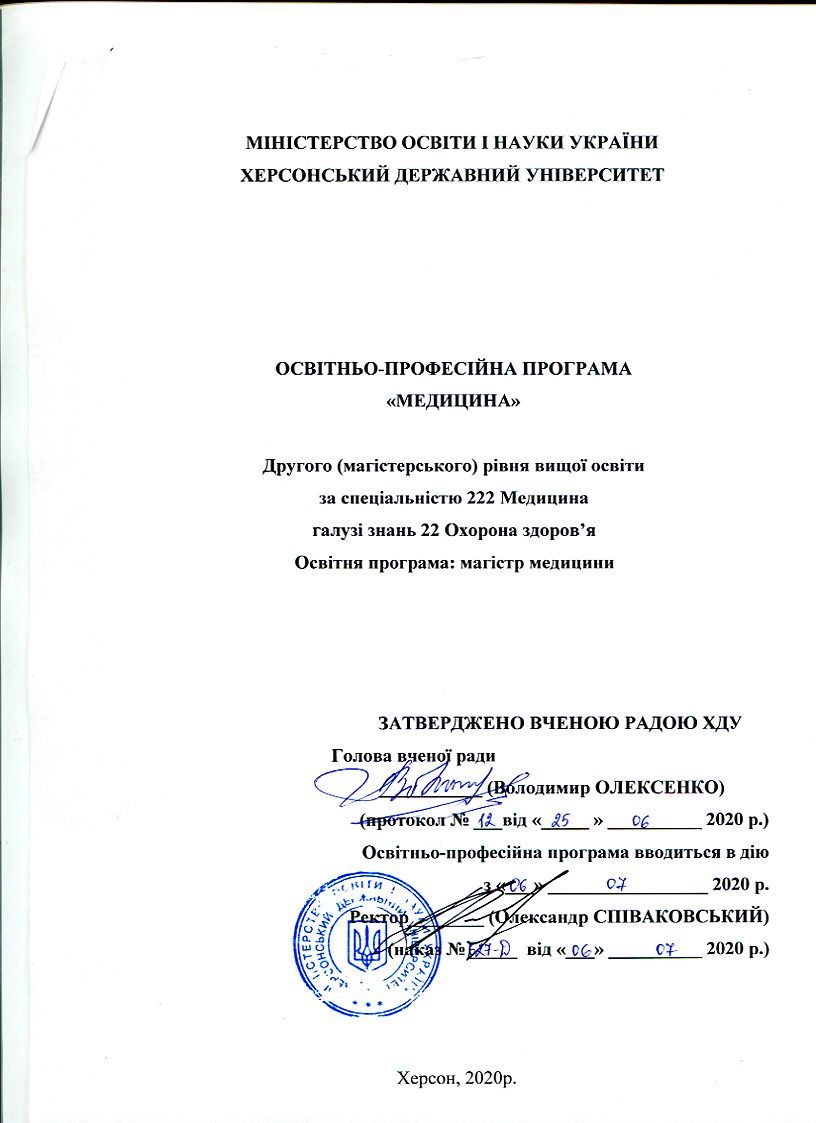  «ПОГОДЖЕНО»в.о. проректора з навчальної танауково-педагогічної роботи____________ Віталій КОБЕЦЬПЕРЕДМОВАОсвітньо-професійна програма «Медицина» з підготовки фахівців за другим (магістерським) рівнем вищої освіти розроблена робочою групою ХДУ у складі: Васильєва Н. О.- кандидат біологічних наук, доцент кафедри медицини та фізичної терапії.Гайдай М.І. – кандидат медичних наук, доцент кафедри біології людини та імунології. Гурова А.І. – кандидат біологічних наук, завідувач кафедри, доцент кафедри медицини та фізичної терапії – голова робочої групи.Карпухіна - кандидат біологічних наук, доцент кафедри медицини та фізичної терапії.Козій Т. П. - кандидат біологічних наук, доцент кафедри медицини та фізичної терапії.Коньков А.М. – кандидат медичних наук, доцент кафедри медицини та фізичної терапії.Ромаскевич Ю.О. – доктор медичних наук, професор кафедри медицини та фізичної терапії.Чаланова Р. І.  – доктор медичних наук, професор кафедри медицини та фізичної терапії.Шкуропат А.В. – кандидат біологічних наук, доцент кафедри біології людини та імунології.Яковлева С.Д. – кандидат медичних наук, доктор психологічних наук, професор кафедри корекційної освіти.Рецензії-відгуки зовнішніх стейкхолдерів:Ларіонов В. Ю. – генеральний директор КНП «Херсонська міська клінічна лікарня імені О.С. Лучанського» Херсонської міської ради. Холодняк І.В. – директор КНП «Херсонська дитяча обласна клінічна лікарня» Херсонської обласної ради.Профіль освітньо-професійної програми «Медицина»                                                 зі спеціальності 222 Медицина Перелік компонент освітньо-професійної програми та їх логічна послідовність2.2.Структурно-логічна схема освітньо-професійної програмиФорма атестації Атестація випускника освітньо-професійної програми «Медицина» спеціальності 222 Медицина проводиться у формі Єдиного державного кваліфікаційного іспиту та завершується видачею документу встановленого зразка про присудження йому ступеня магістр із присвоєнням професійної кваліфікації: лікар. Атестація здійснюється екзаменаційною комісією, до складу якої можуть включатися представники роботодавців та їх об’єднань. Атестація здійснюється відкрито і публічно.4.Матриця відповідності програмних компетентностей компонентам освітньо-професійної програми5.Матриця забезпечення програмних результатів навчання (ПРН) відповідними компонентами освітньої програмиДодаток 1Список 1 (синдроми та симптоми ):Список 2 (захворювання):I.	Хвороби   крові   та   кровотворних   органів,   порушення   з   залученням   імунного
механізму:анеміїгемолітична хвороба новонародженихгемофіліялейкеміїлімфомиприроджені (хвороба Брутона, синдром Віскота-Олдриджа) та набуті імунодефіцитні станисепсис новонародженихсепсис хірургічнийідіопатична тромбоцитопенічна пурпура10)	хронічні променеві ураженняII.	Розлади психіки та поведінки:біполярний афективний розладгострий психоз у т. ч. алкогольний делірійепілепсіяневротичні розладирозлади особистостішизофреніяIII.	Хвороби нервової системи:внутрішньочерепна травмаменінгіти, енцефалітимігрень та інші види головного болюперинатальна енцефалопатіяпорушення вегетативної нервової системипорушення мозкового кровообігувертеброгенні захворювання нервової системи, нейропатії та полінейропатіїрозсіяний склероз25)	хронічні професійні ураження (вібраційна хвороба, професійні дискінезії)Хвороби ока:блефаритгострий напад глаукомикон’юнктивітстороннє тіло окатравми окаретинопатіїХвороби горла, вуха, носа:ларингітиотитиперитонзилярний абсцессинусититонзилітиIV.	Хвороби серцево-судинної системи:аневризми аортиатеросклерозварикозне розширення вен нижніх кінцівоквроджені вади серцявторинна артеріальна гіпертензіягостра оклюзія магістральних і периферичних артерій;ендокардитиессенціальна та вторинна артеріальна гіпертензіяішемічна хвороба серцякардитикардіоміопатіїлегеневе серценабуті вади серцяоблітеруючий ендартеріїтперикардитипорушення серцевого ритму та провідностісерцева недостатністьтравми серця та кровоносних судинтромбоемболія легеневої артеріїфлебіт, тромбофлебітV.	Хвороби органів дихання та середостіння:асфіксіябронхіальна астмабронхітибронхоектатична хворобабронхо-легенева дисплазіявроджені вади розвитку органів диханнядихальна недостатністьінфекційно-деструктивні захворювання легеньлегенева недостатністьмедіастинітимуковісцидозновоутворення легень та середостінняплевритипневмоконіозипневмоніїпневмотораксреспіраторний дистрес-синдром та пневмонії новонародженихстороннє тіло в дихальних шляхахтравми грудної клітки (поверхнева, відкрита)хронічне обструктивне захворювання легенівVI.	Хвороби органів травлення:випадіння прямої кишкивиразкова хворобавроджені вади розвитку органів травленнягастоезофагеальна рефлюксна хвороба, езофагітигастрити, дуоденітигострі та хронічні гепатитигостра непрохідність кишечникугострий та хронічний апендицитгострий та хронічний панкреатитдоброякісні захворювання стравоходуентерити, колітизапальні захворювання прямої кишки та перианальної областізащемлені і незащемлені кили животановоутворення стравоходу,   шлунку, товстої кишки, печінки та підшлункової залозипептичні виразки шлунку та дванадцятипалої кишкиперитонітперфорація порожнистого органупечінкова недостатністьсиндром мальабсорбціїстеноз пілоруса шлункутравми живота (поверхнева, відкрита)функціональні гастроінтестинальні розладихвороби оперованого шлункухолецистити, холангіти, жовчнокам’яна хвороба, холедохолітіазцирози печінкишлунково-кишкова кровотечаVII.	Хвороби сечостатевої системи:амілоїдоз нирокбаланит, баланопоститвроджені вади розвитку сечової системигломерулонефритидисметаболічні нефропатіїнефротичний синдромновоутворення нирки, сечових шляхів і передміхурової залозипієлонефритипростатитсечокам’яна хворобатубулоінтерстиційний нефритуретритхронічна хвороба нирокциститVIII.	Хвороби шкіри і підшкірної клітковини:алергодерматози (дерматити, токсидермія, екзема)бактеріальні захворювання шкіри та підшкірної клітковини, піодерміїгнійно-запальні захворювання пальців та кистігнійно-запальні захворювання у дітей та новонародженихмікозиопіки та обмороженняпаразитарні захворювання шкіри (короста, вошивість)псоріазпухирчасті дерматозиспецифічна хірургічна інфекція (анаеробна клостридіальна та неклостридіальна)IX.	Хвороби кістково-м’язової системи та сполучної тканини:анкілозуючий спондилоартритвроджені та набуті вади розвитку кістково-м’язової системигостра ревматична лихоманкадерматоміозит та поліміозитновоутворення кістково-м’язової системиостеоартрозостеомієлітподаграполітравмареактивні артритиревматоїдний артритсистемна склеродерміясистемний червоний вовчаксистемні     васкуліти     (вузликовий     поліартеріїт,     геморагічний     васкуліт, гіперсенситивний васкуліт)типові переломи кісток плеча, передпліччя, кисті, стегна, гомілки, стопитравма тазутравма хребтаушкодження  великих   суглобів   (кульшового,  колінного,   гомілко-ступневого, ліктьового)хронічна ревматична хворобаювенільний ревматоїдний артритX.	Хвороби  ендокринної системи,  розладу  харчування  та  порушення  обміну
речовин:акромегаліягіперплазія тімусагіпотиреозгіпотрофія, білково-енергетична недостатністьгіпофізарний нанізмдифузний токсичний зобйододефіцитні захворювання щитоподібної залозинецукровий діабетновоутворення щитоподібної залозиожирінняприроджена дисфункція кори наднирниківрахіт, спазмофілія,спадкові хвороби обміну речовин (фенілкутонурія)спадкові  хромосомні  порушення  (хвороба  Дауна,  синдром  Шерешевського-Тернера)тиреоїдититиреотоксикозхвороба та синдром Іценко-Кушингахронічна недостатність надниркових залозцукровий діабетXI.	Інфекційні і паразитарні хвороби:бактеріальні харчові отруєннябешихаботулізмвірусні гепатитивітряна віспавроджені інфекції новонародженогогельмінтозигерпесвірусні хворобигрип та інші гострі респіраторні вірусні інфекціїдифтеріяінфекційний мононуклеозкандидозикашлюккишкові бактеріальні інфекціїкишкові вірусні інфекціїкіркліщовий вірусний енцефаліткраснухалептоспірозмаляріяменінгококова інфекціяособливо небезпечні вірусні інфекціїпаротитна інфекціяполіомієлітправецьпротозойні інфекціїрікетсиозсибіркасказскарлатинатуберкульоз різної локалізаціїхвороба Лаймахвороба, зумовлена вірусом імунодефіциту людини (ВІЛ)хламідійні інфекціїхолерачумаІнфекційні хвороби, що передаються переважно статевим шляхом:гонококова інфекціясифілісXII.	Хвороби жіночої репродуктивної системи:Патології вагітності:багатоплідна вагітністьблювання (блювота) вагітнихвагітність при екстрагенітальній патологіїдистрес плоду при вагітностізатримка росту плодаімунний конфлікт при вагітностіміхурцевий занесокпередлежання плацентипередчасне відшарування плацентипередчасні пологи та переношена вагітністьпозаматкова вагітністьпрееклампсія та еклампсіясамовільний абортПатологія пологів та післяпологового періоду:аномалії пологової діяльностіаномалії тазу, у т. ч. клінічно вузький таздистрес плоду під час пологівкровотеча пологова та післяпологованеправильні положення та передлежання плодапісляпологові септичні захворюваннятравми матки і пологових шляхівГінекологічні захворювання:224)	аномальні маткові кровотечіапоплексія яєчникабезплідністьвроджені вади розвитку жіночих статевих органівдоброякісна дисплазія молочних залоздоброякісні та передракові новоутворення жіночих статевих органівендометріоззапальні захворювання жіночих статевих органівзлоякісні новоутворення жіночих статевих органівмаститнейроендокринні синдроминовоутворення молочної залозиСписок 3 (невідкладні стани):асфіксія (у тому числі неонатальна)гіпертензивний кризгостра дихальна недостатністьгостра затримка сечігостра надниркова недостатністьгостре пошкодження нирокгостра печінкова недостатністьгостра серцева недостатністьгостре отруєння, у т. ч. бойовими отруйними речовинамигострий психозгострий коронарний синдромгострі    радіаційні    та    хімічні    ураження,    у    т.    ч.    у    польових    умовах    та    при надзвичайних станахгостра церебральна недостатністьелектротравмаепілептичний статусгостра кровотечасиндром  гострої   крововтрати,  у  т.   ч.   у   польових   умовах   та   при   надзвичайних станахзупинка серцяколапспорушення свідомості та коматозні станиниркова колікажовчна колікагострі анафілактичні реакціїгострі порушення серцевого ритму,холодова травма, у т. ч. у польових умовахтеплова травма, у т. ч. у польових умовахсудомний синдромутопленнястрангуляційна асфіксіянормальні пологишокиукуси змій, комах, тваринпроникаючі поранення, у т. ч. під час бойових дійопіки, у т. ч. у польових умовахсторонні тіла дихальних шляхів, шлунково-кишкового тракту, ЛОР-органів та окаСписок 4 (лабораторні та інструментальні дослідження):аналіз плевральної рідинианаліз асцитичної рідинианаліз синовіальної рідинианаліз сечі за Зимницькиманаліз сечі за Нечипоренкомактивність альфа-амілази у крові та сечі, фекальна еластаза-1протеїни крові та їх фракції, С-реактивний протеїнглюкоза крові, глікозильований гемоглобін,пероральний тест толерантності до глюкозиліпіди та ліпопротеїди крові та їх фракціїгормони кровіферитин, залізо та мідь сироватки кровікреатинін, сечовина крові та сечі, швидкість клуб очкової фільтраціїелектроліти кровіамінотрансферази кровізагальний білірубін крові та його фракціїкоагулограмасечова кислота кровілужна фосфатаза кровігістоморфологічне дослідження біоптату лімфатичних вузлівгістоморфологічне дослідження біоптату паренхіматозних органівгістоморфологічне дослідження біоптату слизових оболонокгістоморфологічне дослідження біоптату м’язів та шкіридослідження внутрішнього середовища приміщень (показників мікроклімату, природного та штучного освітлення, бактеріологічного та хімічного забруднення повітря)дослідження функції зовнішнього диханнястандартна ЕКГ (у 12 відведеннях)ендоскопічне дослідження бронхівендоскопічне дослідження травного трактуехокардіографія та доплерографіязагальний аналіз калузагальний аналіз кровізагальний аналіз сечізагальний аналіз спинномозкової рідинизагальний аналіз стернального пунктатузагальний аналіз харкотиннязагальний імунологічний профіль кровісерологічні реакції при інфекційних хворобахекспрес-тести на вірусні захворюванняампліфікаційні методи при інфекційних хворобах (ПЛР, ЛЛР)серологічні реакції при аутоімунних захворюванняххімічні      та      бактеріологічні      дослідження      зовнішнього      середовища      людини (атмосферного повітря, водойм, ґрунту).мікробіологічне дослідження біологічних рідин та виділеньвимірювання	випромінювань	(звукового,	вібраційного,	іонізуючого), індивідуальна радіометріяметоди інструментальної візуалізації щитоподібної залозирентгеноконтрастна ангіографіяметоди інструментальної візуалізації органів черевної порожниниметоди інструментальної візуалізації органів грудної порожниниметоди інструментальної візуалізації сечостатевої системиметоди  інструментальної  візуалізації  черепа,  хребта,  спинного  мозку,  кісток  та суглобівметоди інструментальної візуалізації грудної залозитуберкулінодіагностикабагатомоментне фракційне дослідження жовчі та рН-метрія шлунку та стравоходухімічне, органолептичне, бактеріологічне дослідження продуктів харчування та питної водицитологічне дослідження з шийки маткивимірювання ергономічних показників важкості та напруженості праціСписок 5 (медичні маніпуляції):виконувати непрямий масаж серцявиконувати штучне диханняпроводити  дефібриляцію  за  допомогою  ручного  автоматичного  дефібрилятора-кардіовертерапроводити реєстрацію стандартної ЕКГ в 12 відведенняхздійснювати тимчасову зупинку зовнішньої кровотечіздійснювати первинну хірургічну обробку рани, перев'язку, зняття шкірних швів, у т. ч. у польових умовахнакладати пов'язки, у т. ч. у польових умовахвстановлювати назогастральний та орогастральний зондпроводити транспортну іммобілізаціюпроводити      введення      лікарських      речовин      (внутрішньовенне      струминне      та крапельне, внутрішньо-кісткове), у т. ч. у польових умовахзабезпечувати периферичний венозний доступвимірювати артеріальний тисквідновлювати прохідність дихальних шляхівпроводити катетеризацію сечового міхура м’яким зондомпроводити тампонаду носавиконувати   техніку   контакту   новонародженого   «шкіра   до   шкіри»   і   раннього прикладання до грудейздійснювати пальцеве дослідження прямої кишки та за допомогою ректального дзеркалаздійснювати пальцеве дослідження простатиздійснювати клінічне обстеження молочних залозвиконувати плевральну пункціювизначати групи крові, резус-належністьпереливати компоненти крові і кровозамінникипроводити бімануальне дослідження та обстеження жінки в дзеркалахпроводити пельвіометріюздійснювати       зовнішнє       (прийоми       Леопольда)       та       внутрішнє       акушерське дослідженняздійснювати аускультацію плодавзяття     мазків     для     бактеріоскопічного,     бактеріологічного     та     цитологічного дослідженьДодаток 2Дисципліни вільного вибору студентаГарант освітньо-професійної програми			Аркадій КОНЬКОВ1 – Загальна інформація1 – Загальна інформація1 – Загальна інформація1 – Загальна інформаціяПовна назва вищого навчального закладу та структурного підрозділуПовна назва вищого навчального закладу та структурного підрозділуПовна назва вищого навчального закладу та структурного підрозділуХерсонський державний університет, медичний факультетСтупінь вищої освіти та назва кваліфікації мовою оригіналуСтупінь вищої освіти та назва кваліфікації мовою оригіналуСтупінь вищої освіти та назва кваліфікації мовою оригіналуМагістр медициниОфіційна назва освітньої програмиОфіційна назва освітньої програмиОфіційна назва освітньої програмиОсвітньо-професійна програма «Медицина» другого (магістерського) рівня вищої освітиТип диплому та обсяг освітньої програмиТип диплому та обсяг освітньої програмиТип диплому та обсяг освітньої програмиДиплом магістра одиничний, 360 кредитів, термін навчання 5 років 10 місяцівНаявність акредитаціїНаявність акредитаціїНаявність акредитаціїПервинна акредитація у 2024 році Цикл/рівеньЦикл/рівеньЦикл/рівеньНРК України –7 рівень, FQ-EHEA – другий цикл, EQF-LLL – 7 рівеньПередумовиПередумовиПередумовиПовна загальна середня освітаМова(и) викладанняМова(и) викладанняМова(и) викладанняукраїнськаТермін дії освітньої програмиТермін дії освітньої програмиТермін дії освітньої програми2 рокиІнтернет-адреса постійного розміщення опису освітньої програмиІнтернет-адреса постійного розміщення опису освітньої програмиІнтернет-адреса постійного розміщення опису освітньої програмиhttp://www.kspu.edu/2- Мета освітньої програми2- Мета освітньої програми2- Мета освітньої програми2- Мета освітньої програмиФормування особистості висококваліфікованого фахівця, здатного розв’язувати складні нестандартні завдання і проблеми, пов’язані з охороною здоров’я населення, профілактикою, діагностикою та лікуванням захворювань людини, а також готового до розуміння впливу проблем зі здоров’ям на пацієнтів, їхні родини. Формування особистості висококваліфікованого фахівця, здатного розв’язувати складні нестандартні завдання і проблеми, пов’язані з охороною здоров’я населення, профілактикою, діагностикою та лікуванням захворювань людини, а також готового до розуміння впливу проблем зі здоров’ям на пацієнтів, їхні родини. Формування особистості висококваліфікованого фахівця, здатного розв’язувати складні нестандартні завдання і проблеми, пов’язані з охороною здоров’я населення, профілактикою, діагностикою та лікуванням захворювань людини, а також готового до розуміння впливу проблем зі здоров’ям на пацієнтів, їхні родини. Формування особистості висококваліфікованого фахівця, здатного розв’язувати складні нестандартні завдання і проблеми, пов’язані з охороною здоров’я населення, профілактикою, діагностикою та лікуванням захворювань людини, а також готового до розуміння впливу проблем зі здоров’ям на пацієнтів, їхні родини. 3 – Характеристика освітньої програми3 – Характеристика освітньої програми3 – Характеристика освітньої програми3 – Характеристика освітньої програмиПредметна область (галузь знань, спеціальність, спеціалізація)Предметна область (галузь знань, спеціальність, спеціалізація)Предметна область (галузь знань, спеціальність, спеціалізація)22 – Охорона здоров’я 222 - МедицинаСпеціалізація: сімейний лікарОсвітньо-професійна програма підготовки магістра  передбачає: Загальний обсяг обов’язкових компонентів – 342 кред. Загальний обсяг вибіркових компонентів – 18 кред. Орієнтація освітньої програмиОрієнтація освітньої програмиОрієнтація освітньої програмиОсвітньо-професійна програма підготовки магістра. Програма має прикладну орієнтацію.Структура програми передбачає оволодіння фундаментальними знаннями та практичними уміннями в сфері охорони здоров’я, професійними компетентностями   організації громадського здоров’я.  Основний фокус освітньої програми та спеціалізаціїОсновний фокус освітньої програми та спеціалізаціїОсновний фокус освітньої програми та спеціалізаціїСпеціальна освіта в галузі охорони здоров’я.Ключові слова: клінічне обстеження та діагностика, надання медичної допомоги, санітарно-гігієнічні та профілактичні заходи, забезпечення громадського здоров’я, сімейна медицина.   Особливості програмиОсобливості програмиОсобливості програмиПрограма націлена на отримання студентами необхідного обсягу знань та практичних навичок необхідних фахівцям  у галузі охорони здоров’я, зокрема, сімейної медицини. 4 – Придатності випускників до працевлаштування та подальшого навчання4 – Придатності випускників до працевлаштування та подальшого навчання4 – Придатності випускників до працевлаштування та подальшого навчання4 – Придатності випускників до працевлаштування та подальшого навчанняПридатність до працевлаштуванняПридатність до працевлаштуванняПридатність до працевлаштуванняМожливість обіймати первинні посади за професійними назвами робіт класифікаційного угруповання, що характеризуються спеціальними професійними компетенціями відповідно до узагальненого об'єкта діяльності, зокрема, лікар загальної практики - сімейний лікарПодальше навчанняПодальше навчанняПодальше навчанняПродовження навчання в інтернатурі / Можливість навчання за програми: 8 рівня НРК, третього циклу FQ-EHEA та 8 рівня EQF-LLL.5 – Викладання та оцінювання5 – Викладання та оцінювання5 – Викладання та оцінювання5 – Викладання та оцінюванняВикладання та навчанняВикладання та навчанняВикладання та навчанняСтудентоцентроване навчання, проблемно-орієнтоване навчання та практична зорієнтованість навчальних курсів, самонавчання з застосуванням підручників та посібників з дисциплін, навчальних матеріалів системи дистанційного навчання, лекції та практичні заняття з застосуванням інтерактивних технологій, індивідуальна робота з викладачами, участь в наукових дослідженнях. ОцінюванняОцінюванняОцінюванняЕкзамени, заліки, захист звіту з практики, захист курсових робіт, складання Єдиного державного кваліфікаційного іспиту з чотирьох компонентів:- Інтегрований тестовий іспит «КРОК»;
- Об’єктивний структурований практичний (клінічний) іспит, який перевіряє практичні навички випускника;
- Міжнародний іспит з основ медицини;
- Іспит з англійської мови професійного спрямування.Система оцінюванняСистема оцінюванняСистема оцінюванняОцінювання навчальних досягнень студентів здійснюється за національною шкалою (відмінно, добре, задовільно, незадовільно; зараховано, незараховано); 100-бальною шкалою та шкалою ECTS (А, В, С, D, E, FX, F).6 – Програмні компетенції6 – Програмні компетенції6 – Програмні компетенції6 – Програмні компетенціїІнтегральна компетентністьІнтегральна компетентністьІнтегральна компетентністьІК1 – Здатність розв’язувати складні, спеціалізовані задачі та практичні проблеми у сфері охорони здоров’я  або у процесі навчання, що передбачає застосування теорій та методів дослідження, діагностики, лікування та профілактики, забезпечення умов громадського здоров’я Загальні компетентностіЗагальні компетентностіЗагальні компетентностіЗК1. Здатність до абстрактного мислення, аналізу та синтезу, здатність вчитися і бути сучасно навченим ЗК2. Здатність застосовувати знання у практичних ситуаціяхЗК3. Знання та розуміння предметної області та розуміння професійної діяльностіЗК4. Здатність до адаптації та дії в новій ситуаціїЗК5. Здатність  приймати  обґрунтоване  рішення;  працювати  в  команді;  навички міжособистісної взаємодіїЗК6. Здатність спілкуватися державною мовою як усно, так і письмово; здатність спілкуватись іноземною мовоюЗК7. Навички використання інформаційних і комунікаційних технологійЗК8. Визначеність і наполегливість щодо поставлених завдань і взятих обов’язківЗК9. Здатність діяти соціально відповідально та свідомоЗК10. Прагнення до збереження навколишнього середовищаФахові компетентностіФахові компетентностіФахові компетентностіФК1. Навички опитування та клінічного обстеження пацієнта ФК2. Здатність     до     визначення     необхідного     переліку     лабораторних     та інструментальних досліджень та оцінки їх результатівФК3. Здатність до встановлення попереднього та клінічного діагнозу захворювання ФК4. Здатність до визначення необхідного режиму праці та відпочинку при лікуванні захворюваньФК5. Здатність       до       визначення       характеру       харчування       при лікуванні захворюваньФК6. Здатність до визначення принципів та характеру лікування захворювань ФК7. Здатність до діагностування невідкладних станівФК8. Здатність до визначення тактики надання екстреної медичної допомогиФК9. Навички надання екстреної медичної допомогиФК10. Здатність до проведення лікувально-евакуаційних заходівФК11. Навички виконання медичних маніпуляційФК12. Здатність до визначення тактики ведення фізіологічної вагітності, фізіологічних пологів та післяпологового періоду. ФК13. Навички консультування з питань планування сім’їФК14. Здатність до проведення санітарно-гігієнічних та профілактичних заходівФК15. Здатність   до   планування   і   проведення   профілактичних   та   протиепідемічних заходів щодо інфекційних хворобФК16. Здатність       до       визначення       тактики       ведення       осіб,       що підлягають диспансерному наглядуФК17. Здатність до проведення експертизи працездатностіФК18. Здатність до ведення медичної документаціїФК19. Здатність до проведення епідеміологічних та медико-статистичних досліджень здоров’я населення; обробки державної, соціальної, економічної та медичної інформаціїФК20. Здатність до оцінювання впливу навколишнього середовища, соціально-економічних та біологічних детермінант на стан здоров’я індивідуума, сім’ї, популяціїФК21.Здатність до проведення аналізу діяльності лікаря, підрозділу, закладу охорони здоров’я, проведення заходів щодо забезпечення якості медичної допомоги і підвищення ефективності використання медичних ресурсівФК22. Здатність    до    проведення    заходів    щодо    організації     та    інтеграції    надання медичної допомоги населенню та проведення маркетингу медичних послуг7 – Програмні результати навчання7 – Програмні результати навчання7 – Програмні результати навчання7 – Програмні результати навчанняПРН1ПРН1Знати способи аналізу, синтезу та подальшого сучасного навчання. Вміти проводити аналіз інформації, приймати обґрунтовані рішення, вміти придбати сучасні знання. Встановлювати відповідні зв’язки для досягнення цілей. Нести відповідальність за своєчасне набуття сучасних знань.Знати способи аналізу, синтезу та подальшого сучасного навчання. Вміти проводити аналіз інформації, приймати обґрунтовані рішення, вміти придбати сучасні знання. Встановлювати відповідні зв’язки для досягнення цілей. Нести відповідальність за своєчасне набуття сучасних знань.ПРН2ПРН2Мати спеціалізовані концептуальні знання, набуті у процесі навчання. Вміти розв’язувати складні задачі і проблеми, які виникають у професійній діяльності. Зрозуміле і недвозначне донесення власних висновків, знань та пояснень, що їх обґрунтовують, до фахівців та нефахівців. Відповідати за прийняття рішень у складних умовахМати спеціалізовані концептуальні знання, набуті у процесі навчання. Вміти розв’язувати складні задачі і проблеми, які виникають у професійній діяльності. Зрозуміле і недвозначне донесення власних висновків, знань та пояснень, що їх обґрунтовують, до фахівців та нефахівців. Відповідати за прийняття рішень у складних умовахПРН3ПРН3Мати глибокі знання із структури професійної діяльності. Вміти здійснювати професійну діяльність, що потребує оновлення та інтеграції знань. Здатність ефективно формувати комунікаційну стратегію у професійній діяльності. Нести відповідальність за професійний розвиток, здатність до подальшого професійного навчання з високим рівнем автономності.Мати глибокі знання із структури професійної діяльності. Вміти здійснювати професійну діяльність, що потребує оновлення та інтеграції знань. Здатність ефективно формувати комунікаційну стратегію у професійній діяльності. Нести відповідальність за професійний розвиток, здатність до подальшого професійного навчання з високим рівнем автономності.ПРН4ПРН4Знати види та способи адаптації, принципи дії в новій ситуації. Вміти застосувати засоби саморегуляції, вміти пристосовуватися до нових ситуацій (обставин) життя та діяльності. Встановлювати відповідні зв’язки для досягнення результату. Нести відповідальність своєчасне використання методів саморегуляції.Знати види та способи адаптації, принципи дії в новій ситуації. Вміти застосувати засоби саморегуляції, вміти пристосовуватися до нових ситуацій (обставин) життя та діяльності. Встановлювати відповідні зв’язки для досягнення результату. Нести відповідальність своєчасне використання методів саморегуляції.ПРН5ПРН5Знати тактики та стратегії спілкування, закони та способи комунікативної поведінки. Вміти приймати обґрунтоване рішення, обирати способи та стратегії спілкування для забезпечення ефективної командної роботи. Вміти приймати обґрунтоване рішення, обирати способи та стратегії спілкування для забезпечення ефективної командної роботи. Нести відповідальність за вибір та тактику способу комунікації.Знати тактики та стратегії спілкування, закони та способи комунікативної поведінки. Вміти приймати обґрунтоване рішення, обирати способи та стратегії спілкування для забезпечення ефективної командної роботи. Вміти приймати обґрунтоване рішення, обирати способи та стратегії спілкування для забезпечення ефективної командної роботи. Нести відповідальність за вибір та тактику способу комунікації.ПРН6ПРН6Мати досконалі знання державної мови та базові знання іноземної мови. Вміти застосовувати знання державної мові, як усно так і письмово, вміти спілкуватись іноземною мовою. Використовувати при фаховому та діловому спілкуванні та при підготовці документів державну мову. Використовувати іноземну мову у професійній діяльності. Нести відповідальність за вільне володіння державною мовою, за розвиток професійних знань.Мати досконалі знання державної мови та базові знання іноземної мови. Вміти застосовувати знання державної мові, як усно так і письмово, вміти спілкуватись іноземною мовою. Використовувати при фаховому та діловому спілкуванні та при підготовці документів державну мову. Використовувати іноземну мову у професійній діяльності. Нести відповідальність за вільне володіння державною мовою, за розвиток професійних знань.ПРН7ПРН7Мати глибокі знання в галузі інформаційних і комунікаційних технологій, що застосовуються у професійній діяльності. Вміти використовувати інформаційні та комунікаційні технології у професійній галузі, що потребує оновлення та інтеграції знань. Використовувати інформаційні та комунікаційні технології у професійній діяльності. Нести відповідальність за розвиток професійних знань та умінь.Мати глибокі знання в галузі інформаційних і комунікаційних технологій, що застосовуються у професійній діяльності. Вміти використовувати інформаційні та комунікаційні технології у професійній галузі, що потребує оновлення та інтеграції знань. Використовувати інформаційні та комунікаційні технології у професійній діяльності. Нести відповідальність за розвиток професійних знань та умінь.ПРН8ПРН8Знати обов’язки та шляхи виконання поставлених завдань. Вміти визначити мету та завдання бути наполегливим та сумлінним при виконання обов’язків. Встановлювати міжособистісні зв’язки для ефективного виконання завдань та обов’язків. Відповідати за якісне виконання поставлених завдань.Знати обов’язки та шляхи виконання поставлених завдань. Вміти визначити мету та завдання бути наполегливим та сумлінним при виконання обов’язків. Встановлювати міжособистісні зв’язки для ефективного виконання завдань та обов’язків. Відповідати за якісне виконання поставлених завдань.ПРН9ПРН9Знати свої соціальні та громадські права та обов’язки. Формувати свою громадянську свідомість, вміти діяти відповідно до неї. Здатність донести свою громадську та соціальну позицію. Відповідати за свою громадянську позицію та діяльність.Знати свої соціальні та громадські права та обов’язки. Формувати свою громадянську свідомість, вміти діяти відповідно до неї. Здатність донести свою громадську та соціальну позицію. Відповідати за свою громадянську позицію та діяльність.ПРН10ПРН10Знати  проблеми   збереження   навколишнього  середовища  та   шляхи   його збереження.    Вміти    формувати    вимоги    до    себе    та    оточуючих    щодо збереження навколишнього середовища. Вносити пропозиції відповідним органам      та      установам      щодо      заходів      до      збереження      та      охороні навколишнього    середовища.    Нести    відповідальність    щодо    виконання заходів       збереження       навколишнього       середовища       в       рамках       своєї компетенції.Знати  проблеми   збереження   навколишнього  середовища  та   шляхи   його збереження.    Вміти    формувати    вимоги    до    себе    та    оточуючих    щодо збереження навколишнього середовища. Вносити пропозиції відповідним органам      та      установам      щодо      заходів      до      збереження      та      охороні навколишнього    середовища.    Нести    відповідальність    щодо    виконання заходів       збереження       навколишнього       середовища       в       рамках       своєї компетенції.ПРН11ПРН11Збирати дані про скарги пацієнта, анамнез хвороби, анамнез життя (в тому числі професійний анамнез), за умов закладу охорони здоров’я, його підрозділу або вдома у хворого, використовуючи результати співбесіди з пацієнтом, за стандартною схемою опитування хворого. За будь-яких обставин (в закладі охорони здоров’я, його підрозділі, вдома у пацієнта та ін.), використовуючи знання про людину, її органи та системи, за певними алгоритмами:•	збирати   інформацію   про   загальний   стан   пацієнта   (свідомість,
конституція) та зовнішній вигляд (огляд шкіри, підшкірного жирового
шару, пальпація лімфатичних вузлів, щитовидної та молочних залоз);оцінювати психомоторний та фізичний розвиток дитини;•	обстежувати  стан  серцево-судинної  системи  (огляд  та  пальпація
ділянки серця та поверхневих судин, визначення перкуторних меж
серця та судин, аускультація серця та судин);•	обстежувати стан органів дихання (огляд грудної клітки та верхніх
дихальних шляхів, пальпація грудної клітки, перкусія та аускультація
легенів);•	обстежувати   стан   органів   черевної   порожнини   (огляд   живота,
пальпація та перкусія кишок, шлунку, печінки, селезінки, пальпація
підшлункової    залози,    нирок,    органів    малого    тазу,    пальцеве
дослідження прямої кишки);обстежувати стан кістково-м’язового апарату (огляд та пальпація);обстежувати стан нервової системи;обстежувати стан сечостатевої системи;•	оцінювати  стан  внутрішньоутробного  розвитку  плоду за даними
розрахунку маси плоду та аускультації його серцебиття.Збирати дані про скарги пацієнта, анамнез хвороби, анамнез життя (в тому числі професійний анамнез), за умов закладу охорони здоров’я, його підрозділу або вдома у хворого, використовуючи результати співбесіди з пацієнтом, за стандартною схемою опитування хворого. За будь-яких обставин (в закладі охорони здоров’я, його підрозділі, вдома у пацієнта та ін.), використовуючи знання про людину, її органи та системи, за певними алгоритмами:•	збирати   інформацію   про   загальний   стан   пацієнта   (свідомість,
конституція) та зовнішній вигляд (огляд шкіри, підшкірного жирового
шару, пальпація лімфатичних вузлів, щитовидної та молочних залоз);оцінювати психомоторний та фізичний розвиток дитини;•	обстежувати  стан  серцево-судинної  системи  (огляд  та  пальпація
ділянки серця та поверхневих судин, визначення перкуторних меж
серця та судин, аускультація серця та судин);•	обстежувати стан органів дихання (огляд грудної клітки та верхніх
дихальних шляхів, пальпація грудної клітки, перкусія та аускультація
легенів);•	обстежувати   стан   органів   черевної   порожнини   (огляд   живота,
пальпація та перкусія кишок, шлунку, печінки, селезінки, пальпація
підшлункової    залози,    нирок,    органів    малого    тазу,    пальцеве
дослідження прямої кишки);обстежувати стан кістково-м’язового апарату (огляд та пальпація);обстежувати стан нервової системи;обстежувати стан сечостатевої системи;•	оцінювати  стан  внутрішньоутробного  розвитку  плоду за даними
розрахунку маси плоду та аускультації його серцебиття.ПРН12ПРН12Оцінювати інформацію щодо діагнозу в умовах закладу охорони здоров’я, його  підрозділу,  застосовуючи  стандартну  процедуру,  використовуючи знання    про    людину,    її    органи    та    системи,    на    підставі    результатів лабораторних та інструментальних досліджень (за списком 4).Оцінювати інформацію щодо діагнозу в умовах закладу охорони здоров’я, його  підрозділу,  застосовуючи  стандартну  процедуру,  використовуючи знання    про    людину,    її    органи    та    системи,    на    підставі    результатів лабораторних та інструментальних досліджень (за списком 4).ПРН13ПРН13В   умовах   закладу   охорони   здоров’я,    його   підрозділу   та   серед прикріпленого населення:•	Вміти виділити та зафіксувати провідний клінічний симптом або
синдром (за списком 1) шляхом прийняття обґрунтованого рішення,
використовуючи попередні дані анамнезу хворого, дані фізикального
обстеження хворого,  знання  про  людину,  її  органи та  системи,
дотримуючись відповідних етичних та юридичних норм.•	Вміти   встановити   найбільш   вірогідний   або   синдромний  діагноз
захворювання  (за  списком  2)  шляхом  прийняття  обґрунтованого
рішення,      за      допомогою      співставлення      зі       стандартами,
використовуючи попередні дані анамнезу хворого та дані огляду
хворого, на основі провідного клінічного симптому або синдрому,
використовуючи   знання    про   людину,    її    органи   та    системи,
дотримуючись відповідних етичних та юридичних норм.В   умовах   закладу   охорони   здоров’я,    його   підрозділу   та   серед прикріпленого населення:•	Вміти виділити та зафіксувати провідний клінічний симптом або
синдром (за списком 1) шляхом прийняття обґрунтованого рішення,
використовуючи попередні дані анамнезу хворого, дані фізикального
обстеження хворого,  знання  про  людину,  її  органи та  системи,
дотримуючись відповідних етичних та юридичних норм.•	Вміти   встановити   найбільш   вірогідний   або   синдромний  діагноз
захворювання  (за  списком  2)  шляхом  прийняття  обґрунтованого
рішення,      за      допомогою      співставлення      зі       стандартами,
використовуючи попередні дані анамнезу хворого та дані огляду
хворого, на основі провідного клінічного симптому або синдрому,
використовуючи   знання    про   людину,    її    органи   та    системи,
дотримуючись відповідних етичних та юридичних норм.ПРН14В умовах закладу охорони здоров’я, його підрозділу:•	Призначити лабораторне та/або інструментальне обстеження хворого
(за списком 4) шляхом прийняття обґрунтованого рішення, на підставі
найбільш вірогідного або синдромного діагнозу, за стандартними
схемами, використовуючи знання про людину, її органи та системи,
дотримуючись відповідних етичних та юридичних норм.•	Здійснювати диференціальну діагностику захворювань (за списком 2)
шляхом прийняття обґрунтованого рішення, за певним алгоритмом,
використовуючи найбільш вірогідний або синдромний діагноз, дані
лабораторного та інструментального обстеження хворого, знання про
людину, її органи та системи, дотримуючись відповідних етичних та
юридичних норм.•	Встановити попередній клінічний діагноз (за списком 2) шляхом
прийняття     обґрунтованого     рішення     та     логічного     аналізу,
використовуючи найбільш вірогідний або синдромний діагноз, дані
лабораторного та інструментального обстеження хворого, висновки
диференціальної   діагностики,   знання   про   людину,   її   органи  та
системи, дотримуючись відповідних етичних та юридичних норм.В умовах закладу охорони здоров’я, його підрозділу:•	Призначити лабораторне та/або інструментальне обстеження хворого
(за списком 4) шляхом прийняття обґрунтованого рішення, на підставі
найбільш вірогідного або синдромного діагнозу, за стандартними
схемами, використовуючи знання про людину, її органи та системи,
дотримуючись відповідних етичних та юридичних норм.•	Здійснювати диференціальну діагностику захворювань (за списком 2)
шляхом прийняття обґрунтованого рішення, за певним алгоритмом,
використовуючи найбільш вірогідний або синдромний діагноз, дані
лабораторного та інструментального обстеження хворого, знання про
людину, її органи та системи, дотримуючись відповідних етичних та
юридичних норм.•	Встановити попередній клінічний діагноз (за списком 2) шляхом
прийняття     обґрунтованого     рішення     та     логічного     аналізу,
використовуючи найбільш вірогідний або синдромний діагноз, дані
лабораторного та інструментального обстеження хворого, висновки
диференціальної   діагностики,   знання   про   людину,   її   органи  та
системи, дотримуючись відповідних етичних та юридичних норм.ПРН15Визначати     необхідний     режим     праці     та     відпочинку     при     лікуванні захворювання (за списком 2), у умовах закладу охорони здоров’я, вдома у хворого та на етапах медичної  евакуації,  у т.  ч.  у польових  умовах, на підставі попереднього клінічного діагнозу, використовуючи знання про людину,   її   органи   та   системи,   дотримуючись   відповідних   етичних   та юридичних      норм,      шляхом      прийняття      обґрунтованого      рішення      за існуючими алгоритмами та стандартними схемами.Визначати     необхідний     режим     праці     та     відпочинку     при     лікуванні захворювання (за списком 2), у умовах закладу охорони здоров’я, вдома у хворого та на етапах медичної  евакуації,  у т.  ч.  у польових  умовах, на підставі попереднього клінічного діагнозу, використовуючи знання про людину,   її   органи   та   системи,   дотримуючись   відповідних   етичних   та юридичних      норм,      шляхом      прийняття      обґрунтованого      рішення      за існуючими алгоритмами та стандартними схемами.ПРН16Визначати необхідне лікувальне харчування при лікуванні захворювання (за списком 2), в умовах закладу охорони здоров’я, вдома у хворого та на етапах    медичної    евакуації,    у    т.    ч.    у    польових    умовах    на    підставі попереднього клінічного діагнозу, використовуючи знання про людину, її органи   та   системи,   дотримуючись   відповідних   етичних   та   юридичних норм,      шляхом      прийняття      обґрунтованого      рішення      за      існуючими алгоритмами та стандартними схемами.Визначати необхідне лікувальне харчування при лікуванні захворювання (за списком 2), в умовах закладу охорони здоров’я, вдома у хворого та на етапах    медичної    евакуації,    у    т.    ч.    у    польових    умовах    на    підставі попереднього клінічного діагнозу, використовуючи знання про людину, її органи   та   системи,   дотримуючись   відповідних   етичних   та   юридичних норм,      шляхом      прийняття      обґрунтованого      рішення      за      існуючими алгоритмами та стандартними схемами.ПРН17Визначати характер лікування (консервативне, оперативне) захворювання (за списком 2), в умовах закладу охорони здоров’я, вдома у хворого та на етапах    медичної    евакуації,    у    т.    ч.    у    польових    умовах    на    підставі попереднього клінічного діагнозу, використовуючи знання про людину, її органи   та   системи,   дотримуючись   відповідних   етичних   та   юридичних норм,      шляхом      прийняття      обґрунтованого      рішення      за      існуючими алгоритмами та стандартними схемами.Визначати  принципи  лікування захворювання (за списком 2), в  умовах закладу    охорони    здоров’я,    вдома    у    хворого    та    на    етапах    медичної евакуації, у т. ч. польових умовах, на підставі попереднього клінічного діагнозу,   використовуючи   знання   про   людину,   її   органи   та   системи, дотримуючись     відповідних     етичних     та     юридичних     норм,     шляхом прийняття     обґрунтованого     рішення     за     існуючими     алгоритмами     та стандартними схемами.Визначати характер лікування (консервативне, оперативне) захворювання (за списком 2), в умовах закладу охорони здоров’я, вдома у хворого та на етапах    медичної    евакуації,    у    т.    ч.    у    польових    умовах    на    підставі попереднього клінічного діагнозу, використовуючи знання про людину, її органи   та   системи,   дотримуючись   відповідних   етичних   та   юридичних норм,      шляхом      прийняття      обґрунтованого      рішення      за      існуючими алгоритмами та стандартними схемами.Визначати  принципи  лікування захворювання (за списком 2), в  умовах закладу    охорони    здоров’я,    вдома    у    хворого    та    на    етапах    медичної евакуації, у т. ч. польових умовах, на підставі попереднього клінічного діагнозу,   використовуючи   знання   про   людину,   її   органи   та   системи, дотримуючись     відповідних     етичних     та     юридичних     норм,     шляхом прийняття     обґрунтованого     рішення     за     існуючими     алгоритмами     та стандартними схемами.ПРН18Встановити   діагноз   (за   списком   3)   шляхом   прийняття   обґрунтованого рішення та оцінки стану людини, за будь-яких обставин (вдома, на вулиці, закладі охорони здоров’я, його підрозділі), у т. ч. в умовах надзвичайної ситуації, в польових умовах, в умовах нестачі інформації та обмеженого часу, використовуючи стандартні методики фізикального обстеження та можливого     анамнезу,     знання     про     людину,     її     органи     та     системи, дотримуючись відповідних етичних та юридичних норм.Встановити   діагноз   (за   списком   3)   шляхом   прийняття   обґрунтованого рішення та оцінки стану людини, за будь-яких обставин (вдома, на вулиці, закладі охорони здоров’я, його підрозділі), у т. ч. в умовах надзвичайної ситуації, в польових умовах, в умовах нестачі інформації та обмеженого часу, використовуючи стандартні методики фізикального обстеження та можливого     анамнезу,     знання     про     людину,     її     органи     та     системи, дотримуючись відповідних етичних та юридичних норм.ПРН19Визначати тактику надання екстреної медичної допомоги, за будь-яких обставин,   використовуючи   знання   про   людину,   її   органи   та   системи, дотримуючись     відповідних     етичних     та     юридичних     норм,     шляхом прийняття  обґрунтованого  рішення,  на  підставі  діагнозу  невідкладного стану (за списком 3) в умовах обмеженого часу за допомогою стандартних схем.Визначати тактику надання екстреної медичної допомоги, за будь-яких обставин,   використовуючи   знання   про   людину,   її   органи   та   системи, дотримуючись     відповідних     етичних     та     юридичних     норм,     шляхом прийняття  обґрунтованого  рішення,  на  підставі  діагнозу  невідкладного стану (за списком 3) в умовах обмеженого часу за допомогою стандартних схем.ПРН20Надавати       екстрену       медичну       допомогу,       за       будь-яких       обставин, використовуючи знання про людину, її органи та системи, дотримуючись відповідних        етичних        та        юридичних        норм,        шляхом        прийняття обґрунтованого   рішення,   на   підставі   діагнозу   невідкладного   стану   (за списком   3)   в   умовах   обмеженого   часу   згідно   з   визначеною   тактикою, використовуючи стандартні схеми.Надавати       екстрену       медичну       допомогу,       за       будь-яких       обставин, використовуючи знання про людину, її органи та системи, дотримуючись відповідних        етичних        та        юридичних        норм,        шляхом        прийняття обґрунтованого   рішення,   на   підставі   діагнозу   невідкладного   стану   (за списком   3)   в   умовах   обмеженого   часу   згідно   з   визначеною   тактикою, використовуючи стандартні схеми.ПРН21Організовувати      проведення      лікувально-евакуаційних      заходів      серед населення та військовослужбовців, в умовах надзвичайної ситуації, у т. ч. у   польових   умовах,   під   час   розгорнутих   етапів   медичної   евакуації,   з урахуванням існуючої системи лікувально-евакуаційного забезпечення.Організовувати      проведення      лікувально-евакуаційних      заходів      серед населення та військовослужбовців, в умовах надзвичайної ситуації, у т. ч. у   польових   умовах,   під   час   розгорнутих   етапів   медичної   евакуації,   з урахуванням існуючої системи лікувально-евакуаційного забезпечення.ПРН22Виконувати   медичні   маніпуляції   (за   списком   5)   в   умовах   лікувальної установи, вдома або на виробництві на підставі попереднього клінічного діагнозу та/або показників стану пацієнта, використовуючи знання  про людину,   її   органи   та   системи,   дотримуючись   відповідних   етичних   та юридичних      норм,      шляхом      прийняття      обґрунтованого      рішення      та використовуючи стандартні методики.Виконувати   медичні   маніпуляції   (за   списком   5)   в   умовах   лікувальної установи, вдома або на виробництві на підставі попереднього клінічного діагнозу та/або показників стану пацієнта, використовуючи знання  про людину,   її   органи   та   системи,   дотримуючись   відповідних   етичних   та юридичних      норм,      шляхом      прийняття      обґрунтованого      рішення      та використовуючи стандартні методики.ПРН23В   умовах   лікувальної   установи   на   підставі   анамнестичних   даних, загального    огляду,    бімануального,    зовнішнього    та    внутрішнього акушерського обстеження вагітної і роділлі, використовуючи знання про людину, її органи та системи, дотримуючись відповідних етичних та юридичних   норм,    шляхом   прийняття   обґрунтованого   рішення,   з використанням стандартної процедури:•	оцінювати загальний стан вагітної, роділлі та породіллі;•	визначати строк вагітності;•	визначати передбачуваний термін пологів та масу плода;•	визначати та оцінювати розміри жіночого тазу;•	визначати та оцінювати топографію плода в матці•	визначати тактику ведення вагітності;•	визначати та оцінювати стан плоду під час вагітності;•	визначати тактику ведення пологів;•	оцінювати загальний стан новонародженого;•	оцінювати стан посліду;•	визначати стан інволюції матки;•	призначати раціональне вигодовування вагітним, дітям першого року
життя та затримкою розвитку, недоношеним дітям;•	оцінювати стан лохій та лактації.В   умовах   лікувальної   установи   на   підставі   анамнестичних   даних, загального    огляду,    бімануального,    зовнішнього    та    внутрішнього акушерського обстеження вагітної і роділлі, використовуючи знання про людину, її органи та системи, дотримуючись відповідних етичних та юридичних   норм,    шляхом   прийняття   обґрунтованого   рішення,   з використанням стандартної процедури:•	оцінювати загальний стан вагітної, роділлі та породіллі;•	визначати строк вагітності;•	визначати передбачуваний термін пологів та масу плода;•	визначати та оцінювати розміри жіночого тазу;•	визначати та оцінювати топографію плода в матці•	визначати тактику ведення вагітності;•	визначати та оцінювати стан плоду під час вагітності;•	визначати тактику ведення пологів;•	оцінювати загальний стан новонародженого;•	оцінювати стан посліду;•	визначати стан інволюції матки;•	призначати раціональне вигодовування вагітним, дітям першого року
життя та затримкою розвитку, недоношеним дітям;•	оцінювати стан лохій та лактації.ПРН24В   умовах   лікувальної   установи   на   підставі   анамнестичних   даних, загального огляду та гінекологічного обстеження жінки, використовуючи знання про репродуктивні  органи жінки,  дотримуючись  відповідних етичних та юридичних норм, шляхом прийняття обґрунтованого рішення, з використанням стандартної процедури:•	проводити оцінку пацієнтки та медичних  критеріїв  прийнятності
методу контрацепції;•	визначати   план   обстеження   пацієнтки   перед   вибором   методу
контрацепції;•	проводити консультування з питань планування сім’ї;•	проводити підбір сучасного методу контрацепції для різних категорій
населення.В   умовах   лікувальної   установи   на   підставі   анамнестичних   даних, загального огляду та гінекологічного обстеження жінки, використовуючи знання про репродуктивні  органи жінки,  дотримуючись  відповідних етичних та юридичних норм, шляхом прийняття обґрунтованого рішення, з використанням стандартної процедури:•	проводити оцінку пацієнтки та медичних  критеріїв  прийнятності
методу контрацепції;•	визначати   план   обстеження   пацієнтки   перед   вибором   методу
контрацепції;•	проводити консультування з питань планування сім’ї;•	проводити підбір сучасного методу контрацепції для різних категорій
населення.ПРН25Формувати, в умовах закладу охорони здоров’я, його підрозділу на виробництві, використовуючи узагальнену процедуру оцінки стану здоров’я людини, знання про людину, її органи та системи, дотримуючись відповідних етичних та юридичних норм, шляхом прийняття обґрунтованого рішення, серед закріпленого контингенту населення:диспансерні групи хворих;групи здорових людей, що підлягають диспансерному нагляду (новонароджені, діти, підлітки, вагітні, представники професій, що мають проходити обов’язковий диспансерний огляд).Формувати, в умовах закладу охорони здоров’я, його підрозділу на виробництві, використовуючи узагальнену процедуру оцінки стану здоров’я людини, знання про людину, її органи та системи, дотримуючись відповідних етичних та юридичних норм, шляхом прийняття обґрунтованого рішення, серед закріпленого контингенту населення:диспансерні групи хворих;групи здорових людей, що підлягають диспансерному нагляду (новонароджені, діти, підлітки, вагітні, представники професій, що мають проходити обов’язковий диспансерний огляд).ПРН26Здійснювати систему протиепідемічних та профілактичних заходів, в умовах закладу охорони здоров’я, його підрозділу на підставі даних про стан здоров’я певних контингентів населення та про наявність впливу на нього навколишнього середовища, використовуючи існуючі методи, в межах первинної медико-санітарної допомоги населенню, щодо:організації раціонального харчування, водопостачання;режиму діяльності та відпочинку;формування сприятливого виробничого середовища;первинної профілактики захворювань і травм;вакцинопрофілактики;профілактики шкідливих звичок;профілактики небажаної вагітності;пропаганди здорового способу життя.Здійснювати систему протиепідемічних та профілактичних заходів, в умовах закладу охорони здоров’я, його підрозділу на підставі даних про стан здоров’я певних контингентів населення та про наявність впливу на нього навколишнього середовища, використовуючи існуючі методи, в межах первинної медико-санітарної допомоги населенню, щодо:організації раціонального харчування, водопостачання;режиму діяльності та відпочинку;формування сприятливого виробничого середовища;первинної профілактики захворювань і травм;вакцинопрофілактики;профілактики шкідливих звичок;профілактики небажаної вагітності;пропаганди здорового способу життя.ПРН27Здійснювати систему заходів первинної профілактики, на підставі даних про стан здоров'я населення, що обслуговується, та про наявність впливу на нього детермінант здоров’я, в умовах закладу охорони здоров’я та поза його межами використовуючи існуючі методи, в межах первинної медико-санітарної допомоги населенню:санітарно-просвітніх заходів щодо попередження виникнення інфекційних та неінфекційних захворювань, травм та пропаганди здорового способу життя;організації раціонального харчування, безпечних соціально-побутових умов, водопостачання;режиму діяльності та відпочинку.Здійснювати систему заходів первинної профілактики, на підставі даних про стан здоров'я населення, що обслуговується, та про наявність впливу на нього детермінант здоров’я, в умовах закладу охорони здоров’я та поза його межами використовуючи існуючі методи, в межах первинної медико-санітарної допомоги населенню:санітарно-просвітніх заходів щодо попередження виникнення інфекційних та неінфекційних захворювань, травм та пропаганди здорового способу життя;організації раціонального харчування, безпечних соціально-побутових умов, водопостачання;режиму діяльності та відпочинку.ПРН28Організовувати проведення серед закріпленого контингенту населення заходів вторинної та третинної профілактики, використовуючи узагальнену процедуру оцінки стану здоров'я людини (скринінг, профілактичний медичний огляд, звернення за медичною допомогою), знання про людину, її органи та системи, дотримуючись відповідних етичних та юридичних норм, шляхом прийняття обґрунтованого рішення, в умовах закладу охорони здоров’я, зокрема:формувати групи диспансерного нагляду;організовувати   лікувально-оздоровчі   заходи  диференційовано   від групи диспансеризації.Організовувати проведення серед закріпленого контингенту населення заходів вторинної та третинної профілактики, використовуючи узагальнену процедуру оцінки стану здоров'я людини (скринінг, профілактичний медичний огляд, звернення за медичною допомогою), знання про людину, її органи та системи, дотримуючись відповідних етичних та юридичних норм, шляхом прийняття обґрунтованого рішення, в умовах закладу охорони здоров’я, зокрема:формувати групи диспансерного нагляду;організовувати   лікувально-оздоровчі   заходи  диференційовано   від групи диспансеризації.ПРН29Планувати заходи для запобігання розповсюджування інфекційних хвороб (за списком 2) в умовах закладу охорони здоров’я, його підрозділу на підставі результатів епідеміологічного обстеження осередків інфекційних хвороб, епідеміологічного аналізу, використовуючи існуючі профілактичні та протиепідемічні методи.Планувати заходи для запобігання розповсюджування інфекційних хвороб (за списком 2) в умовах закладу охорони здоров’я, його підрозділу на підставі результатів епідеміологічного обстеження осередків інфекційних хвороб, епідеміологічного аналізу, використовуючи існуючі профілактичні та протиепідемічні методи.ПРН30Проводити в умовах закладу охорони здоров’я, його підрозділу:•	виявлення і ранню діагностику інфекційних захворювань (за списком2);*	первинні протиепідемічні заходи в осередку інфекційної хвороби.
Проводити в умовах закладу охорони здоров’я, його підрозділу:•	виявлення і ранню діагностику інфекційних захворювань (за списком2);*	первинні протиепідемічні заходи в осередку інфекційної хвороби.
ПРН31Виявляти    в    умовах   закладу    охорони   здоров’я,    його    підрозділу
використовуючи   статистичні   та   лабораторні   методи   групи   ризику, території       ризику,       час       ризику,       фактори       ризику      та       здійснювати епідеміологічний аналіз інфекційної захворюваності населення.Виявляти    в    умовах   закладу    охорони   здоров’я,    його    підрозділу
використовуючи   статистичні   та   лабораторні   методи   групи   ризику, території       ризику,       час       ризику,       фактори       ризику      та       здійснювати епідеміологічний аналіз інфекційної захворюваності населення.ПРН32В закладі охорони здоров’я, або вдома у хворого на підставі отриманих даних про стан здоров’я пацієнта, за допомогою  стандартних схем, використовуючи знання про людину, її органи та системи, дотримуючись відповідних     етичних    та    юридичних     норм,     шляхом    прийняття обґрунтованого рішення:•	визначати тактику обстеження та вторинної профілактики хворих, що
підлягають диспансерному нагляду;•	визначати тактику обстеження та первинної профілактики здорових
осіб, що підлягають диспансерному нагляду;•	розраховувати та призначати необхідні продукти харчування дітям
першого року життя.В закладі охорони здоров’я, або вдома у хворого на підставі отриманих даних про стан здоров’я пацієнта, за допомогою  стандартних схем, використовуючи знання про людину, її органи та системи, дотримуючись відповідних     етичних    та    юридичних     норм,     шляхом    прийняття обґрунтованого рішення:•	визначати тактику обстеження та вторинної профілактики хворих, що
підлягають диспансерному нагляду;•	визначати тактику обстеження та первинної профілактики здорових
осіб, що підлягають диспансерному нагляду;•	розраховувати та призначати необхідні продукти харчування дітям
першого року життя.ПРН33Визначати наявність та ступінь обмежень життєдіяльності, виду, ступеню та тривалості непрацездатності з оформленням відповідних документів, в умовах закладу охорони здоров’я на підставі даних про захворювання та його перебіг, особливості професійної діяльності людини.Визначати наявність та ступінь обмежень життєдіяльності, виду, ступеню та тривалості непрацездатності з оформленням відповідних документів, в умовах закладу охорони здоров’я на підставі даних про захворювання та його перебіг, особливості професійної діяльності людини.ПРН34За умов закладу охорони здоров’я, його підрозділу:•	готувати    річний    звіт    про    особисту     виробничу    діяльність,
використовуючи   офіційні   облікові   документи,   за   узагальненою
формою;•	вести медичну документацію щодо пацієнта та контингенту населення
(карту    амбулаторного/стаціонарного    хворого,    історію    хвороби,
індивідуальну карту ведення вагітної, обмінну карту, історію пологів,
санаторно-курортну карту, листок непрацездатності, документацію
для МСЕК тощо), використовуючи стандартну технологію, на підставі
нормативних документів.За умов закладу охорони здоров’я, його підрозділу:•	готувати    річний    звіт    про    особисту     виробничу    діяльність,
використовуючи   офіційні   облікові   документи,   за   узагальненою
формою;•	вести медичну документацію щодо пацієнта та контингенту населення
(карту    амбулаторного/стаціонарного    хворого,    історію    хвороби,
індивідуальну карту ведення вагітної, обмінну карту, історію пологів,
санаторно-курортну карту, листок непрацездатності, документацію
для МСЕК тощо), використовуючи стандартну технологію, на підставі
нормативних документів.ПРН35На території обслуговування за стандартними методиками описових, аналітичних епідеміологічних та медико-статистичних досліджень:•	проводити скринінг щодо виявлення найважливіших неінфекційних
захворювань;•	оцінювати в динаміці та при співставленні з середньо статичними
даними   показники   захворюваності,    в   тому   числі   хронічними
неінфекційними      захворюваннями,       інвалідності,       смертності,
інтегральні показники здоров’я;виявляти фактори ризику виникнення та перебігу захворювань;формувати групи ризику населення.На території обслуговування за стандартними методиками описових, аналітичних епідеміологічних та медико-статистичних досліджень:•	проводити скринінг щодо виявлення найважливіших неінфекційних
захворювань;•	оцінювати в динаміці та при співставленні з середньо статичними
даними   показники   захворюваності,    в   тому   числі   хронічними
неінфекційними      захворюваннями,       інвалідності,       смертності,
інтегральні показники здоров’я;виявляти фактори ризику виникнення та перебігу захворювань;формувати групи ризику населення.ПРН36За    будь-яких    обставин   з    використанням    стандартних    процедур, включаючи сучасні комп’ютерні інформаційні технології, вміти:•	визначати джерело та/або місце знаходження потрібної інформації в
залежності від її типу;отримувати необхідну інформацію з визначеного джерела;аналізувати отриману інформацію.За    будь-яких    обставин   з    використанням    стандартних    процедур, включаючи сучасні комп’ютерні інформаційні технології, вміти:•	визначати джерело та/або місце знаходження потрібної інформації в
залежності від її типу;отримувати необхідну інформацію з визначеного джерела;аналізувати отриману інформацію.ПРН37	В умовах закладу охорони здоров’я, його підрозділу за стандартними методиками:•	визначати негативні фактори навколишнього середовища на підставі
даних санітарно-профілактичної установи шляхом співставлення з
існуючими нормативами та стандартами;•	аналізувати стан здоров’я певного контингенту на підставі офіційних
даних шляхом співставлення з середньостатистичними показниками;визначати наявність зв’язку між станом навколишнього середовища та
станом здоров’я певного контингенту на підставі даних про них;розробляти профілактичні заходи на підставі даних про зв’язок між станом   навколишнього   середовища  та   станом  здоров’я   певного контингенту.	В умовах закладу охорони здоров’я, його підрозділу за стандартними методиками:•	визначати негативні фактори навколишнього середовища на підставі
даних санітарно-профілактичної установи шляхом співставлення з
існуючими нормативами та стандартами;•	аналізувати стан здоров’я певного контингенту на підставі офіційних
даних шляхом співставлення з середньостатистичними показниками;визначати наявність зв’язку між станом навколишнього середовища та
станом здоров’я певного контингенту на підставі даних про них;розробляти профілактичні заходи на підставі даних про зв’язок між станом   навколишнього   середовища  та   станом  здоров’я   певного контингенту.ПРН38Здійснювати аналіз захворюваності населення, виявляючи групи ризику, території ризику, час ризику, фактори ризику, в умовах закладу охорони здоров’я,   його  підрозділу,   використовуючи   статистичні   та   лабораторні методи.Здійснювати аналіз захворюваності населення, виявляючи групи ризику, території ризику, час ризику, фактори ризику, в умовах закладу охорони здоров’я,   його  підрозділу,   використовуючи   статистичні   та   лабораторні методи.ПРН39Проводити       оцінку      впливу       соціально-економічних       та       біологічних детермінант    на    здоров’я    індивідуума,    сім’ї,    популяції,    на    території обслуговування    за    стандартними    методиками     та    на    підставі    даних епідеміологічних та медико-статистичних досліджень.Проводити       оцінку      впливу       соціально-економічних       та       біологічних детермінант    на    здоров’я    індивідуума,    сім’ї,    популяції,    на    території обслуговування    за    стандартними    методиками     та    на    підставі    даних епідеміологічних та медико-статистичних досліджень.ПРН40В умовах закладу здоров’я за стандартними методиками на підставі офіційних статистичних даних:•	досліджувати    обсяги    та    результативність    діяльності    лікаря,
підрозділу, закладу охорони здоров’я в динаміці та при співставленні
їх з середньо статичними і кращими в сфері діяльності;виявляти дефекти діяльності та причин їх формування.В умовах закладу здоров’я за стандартними методиками на підставі офіційних статистичних даних:•	досліджувати    обсяги    та    результативність    діяльності    лікаря,
підрозділу, закладу охорони здоров’я в динаміці та при співставленні
їх з середньо статичними і кращими в сфері діяльності;виявляти дефекти діяльності та причин їх формування.ПРН41В умовах закладу охорони здоров’я або його підрозділу за стандартними методиками:•	проводити відбір та використовувати уніфіковані клінічні протоколи
щодо надання медичної допомоги, що розроблені на засадах доказової
медицини;•	приймати участь у розробці локальних протоколів надання медичної
допомоги;•	проводити  контроль якості  медичного  обслуговування  на  основі
статистичних даних, експертного оцінювання та даних соціологічних
досліджень  з   використанням  індикаторів   структури,   процесу  та
результатів діяльності;•	визначати фактори, що перешкоджають підвищенню якості та безпеки
медичної допомоги.В умовах закладу охорони здоров’я або його підрозділу за стандартними методиками:•	проводити відбір та використовувати уніфіковані клінічні протоколи
щодо надання медичної допомоги, що розроблені на засадах доказової
медицини;•	приймати участь у розробці локальних протоколів надання медичної
допомоги;•	проводити  контроль якості  медичного  обслуговування  на  основі
статистичних даних, експертного оцінювання та даних соціологічних
досліджень  з   використанням  індикаторів   структури,   процесу  та
результатів діяльності;•	визначати фактори, що перешкоджають підвищенню якості та безпеки
медичної допомоги.ПРН42В   умовах   закладу,   підрозділу   охорони   здоров’я   за   стандартними методиками:оцінювати собівартість медичних послуг;•	обґрунтовувати  вибір  адекватного  методу фінансування  (оплати),
вибір раціональних форм організації надання медичних послуг;•	застосувати   методи   економічного   аналізу   при   виборі   методів
діагностики,    профілактики,    лікування,    реабілітації    (мінімізація
витрат, ефективність витрат, вигідність витрат).В   умовах   закладу,   підрозділу   охорони   здоров’я   за   стандартними методиками:оцінювати собівартість медичних послуг;•	обґрунтовувати  вибір  адекватного  методу фінансування  (оплати),
вибір раціональних форм організації надання медичних послуг;•	застосувати   методи   економічного   аналізу   при   виборі   методів
діагностики,    профілактики,    лікування,    реабілітації    (мінімізація
витрат, ефективність витрат, вигідність витрат).ПРН43В умовах закладу охорони здоров’я, дотримуючись відповідних етичних та   юридичних   норм,   шляхом   прийняття   обґрунтованого   рішення проводити заходи:•	організовувати роботу медичного персоналу в команді, підрозділі,
закладі;формувати раціональні медичні маршрути пацієнтів;•	організовувати взаємодію з колегами у своєму закладі та в інших
закладах охорони здоров’я, підлеглими та керівниками;•	організовувати   взаємодію   з   організаціями   та   установами   поза
сектором охорони здоров’я.В умовах закладу охорони здоров’я, дотримуючись відповідних етичних та   юридичних   норм,   шляхом   прийняття   обґрунтованого   рішення проводити заходи:•	організовувати роботу медичного персоналу в команді, підрозділі,
закладі;формувати раціональні медичні маршрути пацієнтів;•	організовувати взаємодію з колегами у своєму закладі та в інших
закладах охорони здоров’я, підлеглими та керівниками;•	організовувати   взаємодію   з   організаціями   та   установами   поза
сектором охорони здоров’я.ПРН44Застосовувати інструменти просування медичних послуг на ринку, на підставі аналізу потреб населення, в умовах функціонування закладу охорони здоров’я, його підрозділу, в конкурентному середовищі.Застосовувати інструменти просування медичних послуг на ринку, на підставі аналізу потреб населення, в умовах функціонування закладу охорони здоров’я, його підрозділу, в конкурентному середовищі.8 – Ресурсне забезпечення реалізації програми8 – Ресурсне забезпечення реалізації програми8 – Ресурсне забезпечення реалізації програмиКадрове забезпеченняКадрове забезпеченняДо реалізації програми залучаються науково-педагогічні працівники з науковими ступенями та/або вченими званнями, а також висококваліфіковані спеціалісти галузі охорони здоров’я з науковими ступенями та/або вченими званнями, досвідом клінічної діяльності та організаційної діяльності в галузі охорони здоров’я. З метою підвищення фахового рівня всі науково-педагогічні працівники та працівники з досвідом практичної діяльності один раз на п’ять років проходять стажування (підвищення кваліфікації), у т.ч. закордонні.Матеріально-технічне забезпеченняМатеріально-технічне забезпеченнянавчальні корпуси;клінічні бази (кафедри спеціальної підготовки з необхідним обладнанням та устаткуванням  в лікувальних закладах міста Херсона на підставі договорів про співпрацю);гуртожитки; тематичні кабінети;спеціалізовані лабораторії; комп’ютерні класи; пункти харчування; точки бездротового доступу до мережі Інтернет; мультимедійне обладнання; спортивний зал, спортивні майданчикипрофілакторії, бази відпочинку.Інформаційне та навчально-методичне забезпеченняІнформаційне та навчально-методичне забезпеченняофіційний сайт ХДУ: http://www.kspu.eduточки бездротового доступу до мережі Інтернет; необмежений доступ до мережі Інтернет;наукова бібліотека університету, читальні зали університету, обласна наукова медична бібліотека (на основі договорів про співпрацю);Microsoft Windows Server 2012 R2– серверна операційна система.Microsoft Windows 7 Professional - операційна система клієнтських комп’ютерів мережі університету. Microsoft Exchange Server 2010 Enterprise  - сервер електронної пошти.Microsoft SQL Server 2000 – система управління базами даних.Microsoft Windows 8.1 Professional - операційна система клієнтських комп’ютерів мережі  університету.НМКД9 – Академічна мобільність9 – Академічна мобільність9 – Академічна мобільністьНаціональна кредитна мобільністьНаціональна кредитна мобільністьНавчання студентів за кредитно-трансферною системою, обсяг 1 кредиту – 30 год.Міжнародна кредитна мобільністьМіжнародна кредитна мобільністьНавчання іноземних здобувачів вищої освітиНавчання іноземних здобувачів вищої освітиУ межах ліцензійного обсягу спеціальності за умови попередньої мовленнєвої підготовкиКод н/д Компоненти освітньо-професійної програми (навчальні дисципліни, курсові роботи, практики, атестація)Кількість кредитівФорма підсумковогоконтролю12341. ОБОВ’ЯЗКОВІ КОМПОНЕНТИ ОСВІТНЬОЇ ПРОГРАМИ1. ОБОВ’ЯЗКОВІ КОМПОНЕНТИ ОСВІТНЬОЇ ПРОГРАМИ1. ОБОВ’ЯЗКОВІ КОМПОНЕНТИ ОСВІТНЬОЇ ПРОГРАМИ1. ОБОВ’ЯЗКОВІ КОМПОНЕНТИ ОСВІТНЬОЇ ПРОГРАМИОК1Практична філософія3Диф. залік ОК2Історія України та української культури3Диф. залікОК3Українська мова (за професійним спрямуванням)3Диф. залікОК4Іноземна мова 3Диф. залікОК5Безпека життєдіяльності, основи біоетики та біобезпеки; охорона праці в галузі3Диф. залікОК6Латина та медична термінологія3Диф. залікОК7Історія медицини3Диф. залікОК8Медична біологія, паразитологія та генетика5,5ЕкзаменОК9Медична та біологічна фізика4ЕкзаменОК10Медична хімія4ЕкзаменОК11Біоорганічна та біологічна хімія9,5ЕкзамениОК12Анатомія людини14,5ЕкзамениОК13Гістологія, цитологія та ембріологія11,5Екзамен ОК14Фізіологія10ЕкзаменОК15Медична інформатика3,5Диф. залікОК16Клінічна анатомія і оперативна хірургія3Диф. залікОК17Домедична допомога в екстремальних ситуаціях3Диф. залікОК18Мікробіологія, вірусологія та імунологія8,5ЕкзаменОК19Гігієна та екологія в т.ч. військова гігієна9Диф. залік ОК20Основи медичного забезпечення населення та військ3Диф. залік ОК21Патоморфологія7ЕкзаменОК22Патофізіологія7ЕкзаменОК23Фармакологія7Екзамен ОК24Пропедевтика внутрішньої медицини6Диф. залікОК25Пропедевтика педіатрії5Диф. залікОК26Загальна хірургія6Диф. залікОК27Радіологія4Диф. залікОК28Медична психологія3Диф. залікОК29Загальна практика (сімейна медицина)4,5Диф. залікОК30Соціальна медицина, громадське здоров'я8,5Екзамен ОК31Внутрішня медицина в т.ч.з військовою терапією:ОК31.1Внутрішня медицина в т.ч. медична генетика, ендокринологія8Диф. залікОК31.2Внутрішня медицина в т.ч. клінічна фармакологія, клінічна імунологія та алергологія, професійні хвороби10ЕкзаменОК31.3Внутрішня медицина14,5Диф. залікОК32Педіатрія:ОК32.1Педіатрія4,5Диф. залікОК32.2Педіатрія з дитячими інфекційними хворобами15,5Диф. залік, ОК33Хірургія в т.ч. військова хірургія:ОК33.1Хірургія  4,5Диф. залікОК33.2Хірургія в т.ч. дитяча хірургія, нейрохірургія7,5Екзамен ОК33.3Хірургія в т.ч .дитяча хірургія10Диф. залік ОК34Акушерство і гінекологія11,5Диф. залікОК35Урологія3ЕкзаменОК36Оториноларингологія3ЕкзаменОК37Офтальмологія3ЕкзаменОК38Неврологія4ЕкзаменОК39Психіатрія, наркологія3ЕкзаменОК40Дерматологія, венерологія3ЕкзаменОК41Фізична реабілітація, спортивна медицина3Диф. залікОК42Медичне право України. Судова медицина3Диф. залікОК43Епідеміологія та принципи доказової медицини (в т.ч.військова епідеміологія)3Диф. залікОК44Онкологія та радіаційна медицина4Диф. залік ОК45Травматологія і ортопедія3Диф. залікОК46Фтизіатрія3Диф. залікОК47Анестезіологія та інтенсивна терапія3Екзамен ОК48Екстрена та невідкладна медична допомога3Диф. залікОК49Інфекційні хвороби6,5Диф. залікОК50Паліативна та хоспісна медицина3Диф. залікОК51Іноземна мова (за професійним спрямуванням)6Екзамен ОК52Догляд за хворими в хірургічному відділенні1,5Диф. залікОК53Догляд за хворими в терапевтичному відділенні1,5Диф. залікОК54Догляд за хворими в педіатричному відділенні1,5Диф. залікОК55Сестринська практика в хірургічному відділенні1,5Диф. залікОК56Сестринська практика в терапевтичному відділенні1,5Диф. залікОК57Сестринська практика в педіатричному відділенні1,5Диф. залікОК58Виробнича лікарська практика в терапевтичному відділенні стаціонару1,5Диф. залікОК59Виробнича лікарська практика в хірургічному відділенні стаціонару1,5Диф. залікОК60Виробнича лікарська практика в пологовому відділенні стаціонару1,5Диф. залікОК61Виробнича лікарська практика в дитячому відділенні стаціонару1,5Диф. залікОК62Виробнича лікарська практика в амбулаторії сімейної медицини (терапевтичному відділенні поліклініки)1,5Диф. залікОК63Виробнича лікарська практика в хірургічному відділенні поліклініки1,5Диф. залікОК64Виробнича лікарська практика в жіночій консультації1,5Диф. залікОК65Виробнича лікарська практика в амбулаторії сімейної медицини (з наданням медичної допомоги дітям та підліткам)1,5Диф. залікОК66Єдиний державний кваліфікаційний іспитОК 66.1Крок 10,5ЕкзаменОК 66.2Міжнародний іспит з основами медицини (фундаментальні дисципліни)0,5ЕкзаменОК 66.3Іспит з англійської мови професійного спрямування0,5ЕкзаменОК 66.4Крок 20,5ЕкзаменОК 66.5Міжнародний іспит з основами медицини (фундаментальні дисципліни)1,5ЕкзаменОК 66.6Об’єктивний, структурований, практичний (клінічний) іспит, який перевіряє практичні навички випускника:4ЕкзаменВнутрішня медицина з інфекційними хворобамиХірургія у т.ч. дитяча хірургіяАкушерство та гінекологіяПедіатрія з дитячими інфекційними хворобамиГігієна, соціальна медицина, громадське здоров’я Загальний обсяг обов’язкових компонент:Загальний обсяг обов’язкових компонент:342ВК1Дисципліна вільного вибору студента3Диф. залікВК2Дисципліна вільного вибору студента3Диф. залікВК3Дисципліна вільного вибору студента3Диф. залікВК4Дисципліна вільного вибору студента3Диф. залікВК5Дисципліна вільного вибору студента3Диф. залікВК6Дисципліна вільного вибору студента3Диф. залікЗагальний обсяг вибіркових компонент: Загальний обсяг вибіркових компонент: 18Загальний  обсяг освітньої програмиЗагальний  обсяг освітньої програми360І курсІ курсІІ курсІІ курсІІІ курсІІІ курсІV курсІV курсV курсV курсVI курс1 семестр2 семестр3 семестр4 семестр5 семестр6 семестр7 семестр8 семестр9 семестр10 семестр11/12 семестрІсторія України та української культури3 кредитиБезпека життєдіяльності, основи біоетики та біобезпеки; охорона праці в галузі3 кредитиПрактична філософія 3 кредитиМедична інформатика3,5 кредитиПатоморфологія3 кредитиПатоморфологія4 кредитиВнутрішня медицина в т.ч.медична генетика, ендокринологія3,5 кредитиВнутрішня медицина в т.ч.медична генетика, ендокринологія4,5 кредитиОснови медичного забезпечення населення та військ1,5 кредитиОснови медичного забезпечення населення та військ1,5 кредитиВнутрішня медицина14,5 кредитівУкраїнська мова (за професійним спрямуванням)3 кредитиБіоорганічна та біологічна хімія2 кредитиБіоорганічна та біологічна хімія3,5 кредитиБіоорганічна та біологічна хімія4 кредитиПатофізіологія3 кредитиПатофізіологія4 кредитиХірургія4,5 кредитиПедіатрія4,5 кредитиЕпідеміологія та принципи доказової медицини (в т.ч. військова епідеміологія)3 кредитиХірургія в т.ч. дитяча хірургія10 кредитівАнатомія людини5 кредитівАнатомія людини5 кредитівАнатомія людини4,5 кредитиКлінічна анатомія і оперативна хірургія3 кредитиФармакологія3,5 кредитиФармакологія3,5 кредитиОфтальмологія3 кредитиУрологія3 кредитиПедіатрія з дитячими інфекційними хворобами5,5 кредитівПедіатрія з дитячими інфекційними хворобами10 кредитівЛатина та медична термінологія1,5 кредитиЛатина та медична термінологія 1,5 кредитиФізіологія4 кредитиФізіологія6 кредитівПропедевтика внутрішньої медицини2,5 кредитиПропедевтика внутрішньої медицини3,5 кредитиНеврологія4 кредитиОториноларингологія3 кредитиВнутрішня медицина в т.ч.клінічна фармакологія, клінічна імунологія та алергологія, професійні хвороби6 кредитівВнутрішня медицина в т.ч.клінічна фармакологія, клінічна імунологія та алергологія, професійні хвороби4 кредитиПаліативна та хоспісна медицина3 кредитиІсторія медицини3 кредитиГістологія, цитологія та ембріологія6 кредитівГістологія, цитологія та ембріологія5,5 кредитівДомедична допомога в екстремальних ситуаціях3 кредитиПропедевтика педіатрії2,5 кредитиПропедевтика педіатрії2,5 кредитиДерматологія, венерологія3 кредитиПсихіатрія, наркологія3 кредитиХірургія в т.ч.дитяча хірургія, нейрохірургія1 кредитХірургія в т.ч.дитяча хірургія, нейрохірургія6,5 кредитівДисципліна вільного вибору студента3 кредитиМедична біологія, паразитологія та генетика2 кредитиМедична біологія, паразитологія та генетика3,5 кредитиГігієна та екологія в т.ч.військова гігієна2,5 кредитиГігієна та екологія в т.ч.військова гігієна3 кредитиГігієна та екологія в т.ч.військова гігієна2,5 кредитиДисципліна вільного вибору студента3 кредитиДисципліна вільного вибору студента3 кредитиДисципліна вільного вибору студента3 кредитиГігієна та екологія в т.ч.військова гігієна1 кредитМедична та біологічна фізика4 кредитиІноземна мова (за професійним спрямуванням)3 кредитиІноземна мова (за професійним спрямуванням)3 кредитиМікробіологія, вірусологія та імунологія4 кредитиМікробіологія, вірусологія та імунологія4,5 кредитиСоціальна медицина, громадське здоров’я2 кредити Соціальна медицина, громадське здоров’я3 кредити Медичне право України. Судова медицина3 кредитиТравматологія і ортопедія3 кредитиАнестезіологія та інтенсивна терапія3 кредитиСоціальна медицина, громадське здоров’я3,5 кредитиМедична хімія4 кредитиДисципліна вільного вибору студента3 кредитиДисципліна вільного вибору студента3 кредитиЗагальна хірургія2,5 кредитиЗагальна хірургія3,5 кредитиФізична реабілітація, спортивна медицина3 кредитиАкушерство і гінекологія5 кредитівАкушерство і гінекологія3 кредитиЕкстрена та невідкладна медична допомога3 кредитиАкушерство і гінекологія3,5 кредитиІноземна мова3 кредитиДогляд за хворими в хірургічному відділенні1,5 кредитиРадіологія2 кредитиРадіологія2 кредитиВиробнича лікарська практика в терапевтичному відділенні стаціонару1,5 кредитиОнкологія та радіаційна медицина2 кредитиОнкологія та радіаційна медицина1 кредитОнкологія та радіаційна медицина1 кредитДогляд за хворими в терапевтичному відділенні1,5 кредитиМедична психологія3 кредитиСестринська практика в хірургічному відділенні1,5 кредитиФтизіатрія2 кредитиВиробнича лікарська практика в хірургічному відділенні стаціонару1,5 кредитиЗагальна практика (сімейна медицина)4,5 кредитиФтизіатрія1 кредитДогляд за хворими в педіатричному відділенні1,5 кредитиСестринська практика в терапевтичному відділенні1,5 кредитиВиробнича лікарська практика в пологовому відділенні стаціонару1,5 кредитиІнфекційні хвороби1,5 кредитиІнфекційні хвороби2,5 кредитиІнфекційні хвороби2,5 кредитиСестринська практика в педіатричному відділенні1,5 кредитиВиробнича лікарська практика в дитячому відділенні стаціонару1,5 кредитиВиробнича лікарська практика в амбулаторії сімейної медицини (терапевтичному відділенні поліклініки)1,5 кредитиВиробнича лікарська практика в хірургічному відділенні поліклініки1,5 кредитиВиробнича лікарська практика в жіночій консультації1,5 кредитиВиробнича лікарська практика в амбулаторії сімейної медицини (з наданням медичної допомоги дітям та підліткам)1,5 кредитиЗК1ЗК2ЗК3ЗК4ЗК5ЗК6ЗК7ЗК8ЗК9ЗК10ФК1ФК2ФК3ФК4ФК5ФК6ФК7ФК8ФК9ФК10ФК11ФК12ФК13ФК14ФК15ФК16ФК17ФК18ФК19ФК20ФК21ФК22ОК1+++ОК2+++ОК3++ОК4++ОК5+++ОК6++ОК7+++++ОК8++++++ОК9+++++ОК10+++++ОК11+++++ОК12+++++ОК13+++++ОК14+++++ОК15++++ОК16++++++ОК17+++++ОК18+++ОК19+++++++ОК20++++ОК21++++++ОК22++++++ОК23+++++ОК24+++++++++ОК25+++++++++ОК26++++++++++++++ОК27++++ОК28++++++ОК29+++++++++ОК30++++++++ОК31++++++++++++++++ОК32+++++++++++++++ОК33++++++++++++++ОК34++++++++++++++++ОК35++++++++++++++ОК36++++++++++++++ОК37++++++++++++++ОК38+++++++++++++++ОК39++++++++++++++ОК40++++++++++++++ОК41++++ОК42++++++ОК43+++++++++++ОК44++
++++++++++ОК45++
++++++++++ОК46++
++++++++++ОК47++++++++++ОК48++++++++++++++ОК49+++++++ОК50++++++++++++ОК51+++ОК52+++++++++++++ОК53++++++ОК54+++++++++++++ОК55++++++++++++ОК56++++++++++++ОК57++++++++++++ОК58+++++++++++++++ОК59+++++++++++++ОК60++++++++++++++ОК61+++++++++++++++ОК62+++++++++++++ОК63+++++++++++++ОК64+++++++++++++++ОК65+++++++++++++++ОК66++++++++++++ПРН1ПРН2ПРН3ПРН4ПРН5ПРН6ПРН7ПРН8ПРН9ПРН10ПРН11ПРН12ПРН13ПРН14ПРН15ПРН16ПРН17ПРН18ПРН19ПРН20ПРН21ПРН22ПРН23ПРН24ПРН25ПРН26ПРН27ПРН28ПРН29ПРН30ПРН31ПРН32ПРН33ПРН34ПРН35ПРН360ПРН37ПРН37ПРН38ПРН39ПРН40ПРН41ПРН42ПРН430ПРН44ОК1++++ОК2+++ОК3+++ОК4++ОК5++++ОК6++ОК7++ОК8++ОК9++ОК10++ОК11+++ОК12+++ОК13+++ОК14+++ОК15+++++ОК16+ОК17++ОК18+++ОК19+++++++ОК20+++ОК21++ОК22++ОК23+++ОК24+++++++++++++++ОК25+++++++++++++++ОК26+++++++++++++++ОК27+++++++++++++++ОК28++++ОК29+++++++++++++++ОК30+++++++++++ОК31++++++++++++++++++++ОК32+++++++++++++++ОК33+++++++++++++++ОК34+++++++++++++++++ОК35+++++++++++++++ОК36+++++++++++++++ОК37+++++++++++++++ОК38+++++++++++++++ОК39+++++++++++++++ОК40+++++++++++++++ОК41+++++++++++++++ОК42++++++ОК43++++++++ОК44+++++++++++++++ОК45+++++++++++++++ОК46+++++++++++++++ОК47+++++++++++++++ОК48+++++++++++++++++ОК49+++++++++++++++++ОК50+++++++++++++++ОК51+++ОК52+++++++++++++++ОК53+++++++++++++++ОК54+++++++++++++++++ОК55+++++++++++++++++ОК56+++++++++++++++++ОК57+++++++++++++++++ОК58++++++++++++++++++ОК59++++++++++++++++++ОК60+++++++++++++++++++ОК61++++++++++++++++++ОК62++++++++++++++++++ОК63++++++++++++++++++ОК64+++++++++++++++++++ОК65++++++++++++++++++ОК66++++++++++++++++++1)аменореяаменорея2)анемічний синдроманемічний синдром3)анурія та олігуріяанурія та олігурія4)артеріальна гіпертензіяартеріальна гіпертензія5)артеріальна гіпотензіяартеріальна гіпотензія6)біль в грудній клітцібіль в грудній клітці7)біль в животібіль в животі8)біль в кінцівках та спинібіль в кінцівках та спині9)біль в промежинібіль в промежині10)біль у горлібіль у горлі11)блюванняблювання12)бронхообструктивний синдромбронхообструктивний синдром13)бульбарний синдромбульбарний синдром14)випіт у плевральну порожнинувипіт у плевральну порожнину15)галюцинаторно-параноїдальний синдромгалюцинаторно-параноїдальний синдром16)гарячкагарячка17)геморагічний синдромгеморагічний синдром18)екзантема, енантемаекзантема, енантема19)гепатомегалія та гепатолієнальний синдромгепатомегалія та гепатолієнальний синдром20)головний більголовний біль21)дизуріядизурія22)дисменореядисменорея23)диспепсіядиспепсія24)дисфагіядисфагія25)діареядіарея26)жовтяницяжовтяниця27)задишказадишка28)асфіксіяасфіксія29)закрепзакреп30)запаморочення,запаморочення,31)кардіомегаліякардіомегалія32)кашелькашель33)кишкова непрохідністькишкова непрохідність34)кровохарканнякровохаркання35)лімфаденопатіялімфаденопатія36)менінгеальний синдромменінгеальний синдром37)маткова кровотечаматкова кровотеча38)набряковий синдромнабряковий синдром39)парези, паралічіпарези, паралічі40)поліуріяполіурія41)портальна гіпертензіяпортальна гіпертензія42)порушення мови (афазія)порушення мови (афазія)43)порушення серцевого ритму та провідностіпорушення серцевого ритму та провідності44)розлади свідомостірозлади свідомості45)свербіж шкірисвербіж шкіри46)сечовий синдром47)синдром деменції48)синдром дегідратації49)синдром недостатності травлення50)стридор51)суглобовий синдром52)судоми53)схуднення54)ціаноз55)часткова або повна втрата зору56)часткова або повна втрата слуху57)шлунково-кишкова кровотечаКурсвивченняНазва дисциплінІРелігієзнавство Правознавство Основи християнської етики та моралі Основи психології Культура професійної комунікаціїПсихологія спілкуванняПсихофізіологія мовленняСоціологія та медична соціологіяОснови економічної теоріїСучасні проблеми молекулярної біології ІІНаціологія та здоров'я нації Європейський стандарт комп'ютерної грамотності Сучасні проблеми біофізики Логіка, формальна логіка Деонтологія в медицині Основи патентознавства Перша медична допомогаКлініка мовленнєвих порушеньІІІЕтичні проблеми в медицині Сучасні методи генетичної діагностики Основи соціальної психології Нутріціологія Побічна дія ліківЛоготерапія в системі охорони здоров’яІVКлінічна фізіологія Клінічна біохіміяФітотерапія Основи гомеопатії Основи профілактики тютюнопаління, алкоголізму, токсикоманії та наркоманії Основи психоаналізу Актуальні проблеми фізіотерапії, курортології та реабілітації Методологія доказової медицини Репродуктивне здоров'я та планування сім'їЛоготерапія в системі медико-психоло-педагогічної абілітації дітей з ДЦПVСучасні питання клінічної анатомії в абдомінальній хірургії Основи рефлексотерапії Судинна хірургія Вікові аспекти фармакотерапії Основи сексології та сексопатології Основи геронтології та геріатрії Інструментальні методи функціональної діагностики Актуальні питання ревматології Актуальні питання гастроентерології Актуальні питання пульмонології Актуальні проблеми неврології Ендоскопічні технології в акушерстві та гінекології Секційний курсЛоготерапія в системі реабілітації хворих з порушенням мозкового кровообігуОснови стоматологіїVІКлінічна мікробіологія, вірусологія Організація та економіка охорони здоров'я Актуальні проблеми ЛОР-патології Немедикаментозні методи лікування та реабілітації Актуальні проблеми ендокринології Організаційні основи сімейної медицини Основи трансплантологіїКлінічна паразитологія та тропічна медицина Актуальні проблеми ВІЛ-інфекції Менеджмент і маркетинг в охороні здоров'я Екстремальна медицина Пластична та реконструктивна хірургіяАктуальні питання кардіохірургії Актуальні питання нейрохірургії Актуальні питання гематології та трансфузіології Актуальні питання кардіології Сучасні проблеми онкологопедіїАктуальні питання нефрології Клінічні аспекти імунопрофілактики Медичні аспекти біоетики та біобезпеки Актуальні питання церебро-васкулярної патології Доказова медицина  Ендоскопічні технології в медициніМедична реабілітація